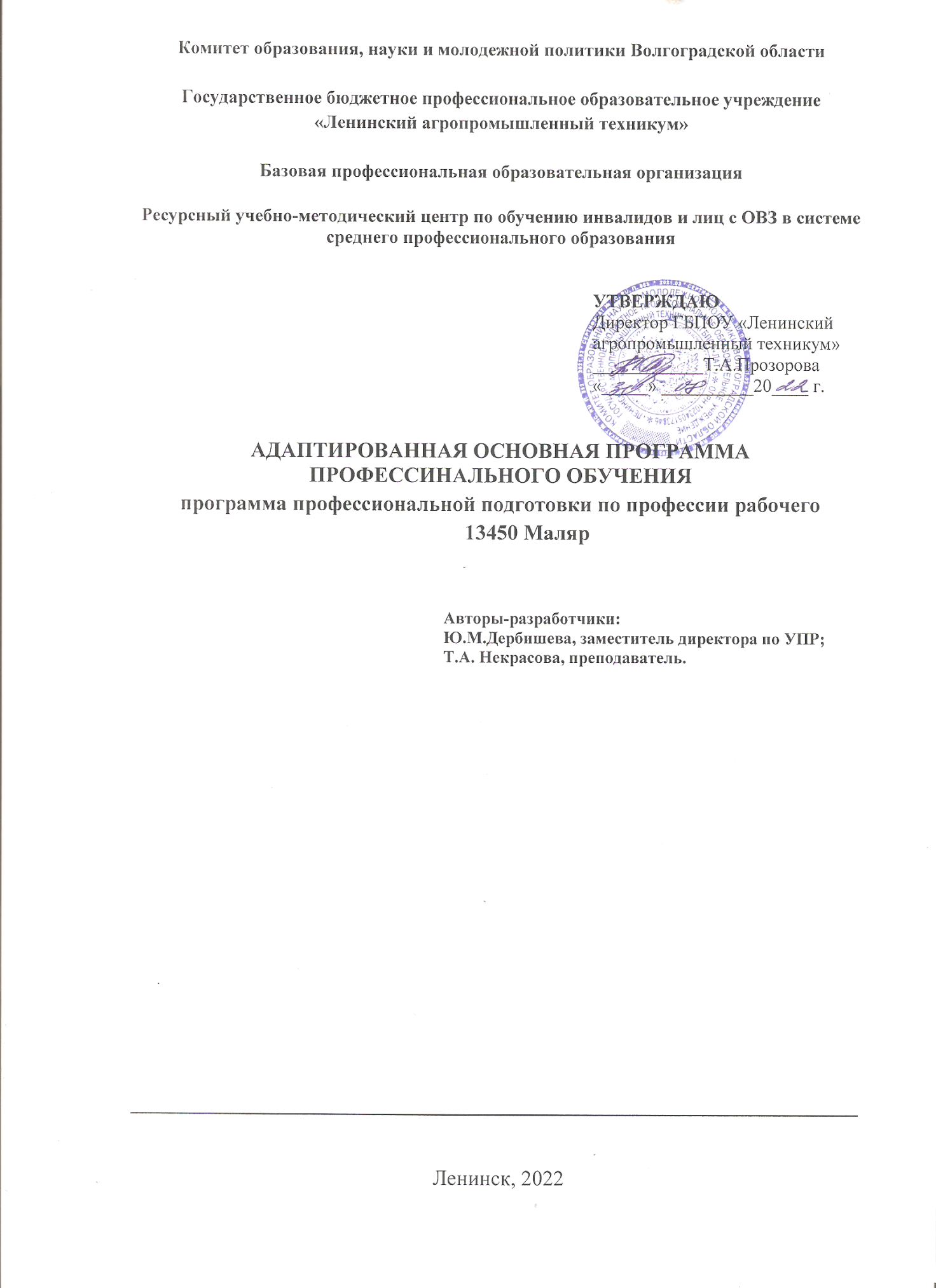 СОДЕРЖАНИЕ1. ОБЩИЕ ПОЛОЖЕНИЯЦелью реализации настоящей программы является получение лицами с умственной отсталостью (нарушениями интеллектуального развития) различного возраста компетенций, необходимых для выполнения нового вида профессиональной деятельности «Покрытие защитными и декоративными материалами наружных и внутренних поверхностей зданий и сооружений» с учетом потребностей производства и для работы с конкретным оборудованием и технологиями в соответствии с требованиями Профессионального стандарта 13450 «Маляр строительный» (утвержден приказом Минтруда России от 20 августа 2020 г. № 443н); повышение профессионального уровня за счет получения новой квалификации «Маляр строительный  2 разряда». Нормативно-правовые основы разработки АОППОАОППО разработана с учетом: — Закона Российской Федерации «О социальной защите инвалидов в Российской Федерации» от 24.11.1995 № 181-ФЗ (в ред. От 29.11.2021г.); — Закона Российской Федерации «Об образовании в Российской Федерации» от 29.12.2012 №273-ФЗ; Порядок организации и осуществления образовательной деятельности по основным программам профессионального обучения, утв. Приказом Министерства просвещения Российской Федерации от 26 августа 2020 г. № 438.— Конвенции о правах инвалидов; — Письма Министерства образования и науки Российской Федерации от 18.05.2017 N 06-517 «О дополнительных мерах» (вместе с «Методическими рекомендациями по организации приемной кампании лиц с ограниченными возможностями здоровья и инвалидностью 5 на обучение по программам среднего профессионального образования и профессионального обучения»); — Письма Министерства образования и науки Российской Федерации от 22 января 2015 № ДЛ-1/05вн «Методические рекомендации по разработке основных профессиональных образовательных программ и дополнительных профессиональных программ с учетом соответствующих профессиональных стандартов»; — Письма Министерства образования и науки Российской Федерации от 22 декабря 2017 г. N 06-2023 «Методические рекомендации по организации профориентационной работы профессиональной образовательной организации с лицами с ограничениями здоровья и инвалидностью по привлечению их на обучение по программам среднего профессионального образования и профессионального обучения»;— Письма Министерства просвещения Российской Федерации от 10 апреля 2020 № 05-398 «О направлении методических рекомендаций» (вместе с «Методическими рекомендациями по реализации образовательных программ среднего профессионального образования и профессионального обучения лиц с инвалидностью и ограниченными возможностями здоровья с применением электронного обучения и дистанционных образовательных технологий»); — Письма Министерства просвещения Российской Федерации от 11 февраля 2019 № 05-108 «О профессиональном обучении лиц с различными формами умственной отсталости» (вместе с "Разъяснениями по вопросам организации профессионального обучения лиц с умственной отсталостью (интеллектуальными нарушениями)"); — Письма Министерства просвещения Российской Федерации от 20.02.2019 N ТС-551/07 «О сопровождении образования обучающихся с ОВЗ и инвалидностью» («Разъяснения о сопровождении образования обучающихся с ограниченными возможностями и инвалидностью»); — Письма Министерства просвещения Российской Федерации от 31 августа 2020 г. N ДГ-1342/07 «Об организации образования лиц с умственной отсталостью (интеллектуальными нарушениями)»; — Приказ Министерства труда и социальной защиты РФ от 4 августа 2014 г. № 515 «Об утверждении методических рекомендаций по перечню рекомендуемых видов трудовой и профессиональной деятельности инвалидов с учетом нарушенных функций и ограничений их жизнедеятельности»; — Приказа Министерства образования и науки Российской Федерации от 02 июля 2013 № 513 «Об утверждении перечня профессий рабочих, должностей служащих, по которым осуществляется профессиональное обучение» (с изменениями и дополнениями); — Приказа Министерства просвещения Российской Федерации от 26 августа 2020 г. № 438 «Об утверждении Порядка организации 6 и осуществления образовательной деятельности по основным программам профессионального обучения»; — Распоряжение Минпросвещения России от 20.02.2019г. № Р-93 «Об утверждении примерного Положения о психолого-педагогическом консилиуме образовательной организации». — Распоряжение Правительства РФ от 15.10.2021 N 2900-р «Об утверждении плана мероприятий по внедрению Международной статистической классификации болезней и проблем, связанных со здоровьем, одиннадцатого пересмотра (МКБ - 11) на территории Российской Федерации на 2021 - 2024 годы»;Профессиональный стандарт  «Маляр строительный», утвержденный приказом Минтруда России от 20 августа 2020 г. № 443н;Методические рекомендации по организации и осуществлению образовательной деятельности по программам профессионального обучения лиц с умственной отсталостью (Нарушениями интеллектуального развития) утв. на педагогическом совете ГБПОУ «Ленинский агропромышленный техникум» от 30.08.2022 г.Положение по текущему контролю, оценке учебных достижений и промежуточной аттестации обучающихся ГБПОУ «Ленинский агропромышленный техникум»;Положение о практической подготовке ГБПОУ «Ленинский агропромышленный техникум»;Положение об организации образования инвалидов и лиц с ограниченными возможностями здоровья в ГБПОУ «Ленинский агропромышленный техникум»;Положение о порядке и процедурах проведения государственной итоговой аттестации обучающихся ГБПОУ «Ленинский агропромышленный техникум»;- Иные локальные акты и нормативно-методические материалы;- Устав техникума.В АОППО используются следующие термины, определения и сокращения:Адаптационная дисциплина - элемент адаптированной образовательной программы среднего профессионального образования, направленный на индивидуальную коррекцию учебных и коммуникативных умений и способствующий социальной и профессиональной адаптации обучающихся инвалидов и обучающихся с ограниченными возможностями здоровья. Заключение психолого-медико-педагогической комиссии (ПМПК) - документ, в котором отражены необходимые специальные условия для получения образования обучающимися с ограниченными возможностями здоровья. Инвалид - лицо, которое имеет нарушение здоровья со стойким расстройством функций организма, обусловленное заболеваниями, последствиями травм или дефектами, приводящее к ограничению жизнедеятельности и вызывающее необходимость его социальной защиты. Индивидуальная программа реабилитации или абилитации (ИПРА) инвалида - разработанный на основе решения Государственной службы медико-социальной экспертизы комплекс оптимальных для инвалида реабилитационных мероприятий, включающий в себя отдельные виды, формы, объемы, сроки и порядок реализации медицинских, профессиональных и других реабилитационных мер, направленных на восстановление, компенсацию нарушенных или утраченных функций организма, восстановление, компенсацию способностей инвалида к выполнению определенных видов деятельности. Индивидуальный учебный план - учебный план, обеспечивающий освоение образовательной программы на основе индивидуализации ее содержания с учетом особенностей и образовательных потребностей конкретного обучающегося. Инклюзивное образование - обеспечение равного доступа к образованию для всех обучающихся с учетом разнообразия особых образовательных потребностей и индивидуальных возможностей. Медико-социальная экспертиза (МСЭ) - признание лица инвалидом и определение в установленном порядке потребностей освидетельствуемого лица в мерах социальной защиты, включая реабилитацию, на основе оценки ограничений жизнедеятельности, вызванных стойким расстройством функций организма. Обучающийся с ограниченными возможностями здоровья - физическое лицо, имеющее недостатки в физическом и (или) психологическом развитии, подтвержденные психолого-медико-педагогической комиссией и препятствующие получению образования без создания специальных условий. Основные программы профессионального обучения - программы профессиональной подготовки по профессиям рабочих, должностям служащих, программы переподготовки рабочих, служащих, программы повышения квалификации рабочих, служащих. Особые образовательные потребности — это потребности в условиях, необходимых для оптимальной реализации актуальных и потенциальных возможностей, которые может проявить человек в процессе обучения. Профессиональное обучение - вид образования, который направлен на приобретение обучающимися знаний, умений, навыков и формирование компетенции, необходимых для выполнения определенных трудовых, служебных функций (определенных видов трудовой, служебной деятельности, профессий). Специальные условия для получения образования - условия обучения, воспитания и развития обучающихся инвалидов и обучающихся с ограниченными возможностями здоровья, включающие в себя использование специальных образовательных программ и методов обучения и воспитания, специальных учебников, учебных пособий и дидактических материалов, специальных технических средств обучения коллективного и индивидуального пользования, предоставление услуг ассистента (помощника), оказывающего обучающимся необходимую техническую помощь, проведение групповых и индивидуальных коррекционных занятий, обеспечение доступа в здания организаций, осуществляющих образовательную деятельность, и другие условия, без которых невозможно или затруднено освоение образовательных программ инвалидами и обучающимися с ограниченными возможностями здоровья.Используемые сокращения:АОППО - адаптированная основная образовательная программа профессионального обучения - программа подготовки квалифицированных рабочих, служащих адаптированная для обучения инвалидов и лиц с ограниченными возможностями здоровья с учетом особенностей их психофизического развития, индивидуальных возможностей и при необходимости обеспечивающая коррекцию нарушений развития и социальную адаптацию указанных лиц. ФГОС СПО – Федеральный государственный образовательный стандарт среднего профессионального образования;МДК – междисциплинарный курс;ПМ – профессиональный модуль;ОК – общие компетенции;ПК – профессиональные компетенции;ПС – профессиональный стандарт;ДЭ – демонстрационный экзамен;УНММ - учебно- и нормативно-методический комплекс программной и учебно-методической документации;РП – рабочая программа;ФОС– фонды оценочных средств;КОС – контрольно-оценочные средства;РУП  - рабочий учебный план;ОВЗ – лица с ограниченными возможностями здоровья;ГИА – государственная итоговая аттестация;ПП – производственная практика;СПО – среднее профессиональное образование;УД – учебная дисциплина; УП – учебная практика.Требования к поступающимНа обучение по профессии 13450 Маляр принимаются лица, не имеющие основное общее и среднее общее образование, обучавшимся по адаптированным основным общеобразовательным программам и получившим свидетельство об обучении. Свидетельство об обучении дает право на прохождение профессиональной подготовки по профессии, рекомендованным для лиц с нарушением интеллекта.Нарушения интеллектуального развития - группа состояний различной этиологии, которые проявляются в детском возрасте и характеризуются сниженным интеллектуальным функционированием и адаптивным поведением разной степени выраженности (легкая, умеренная, тяжелая, глубокая).Умственная отсталость — это стойкое, выраженное недоразвитие познавательной деятельности вследствие диффузного органического поражения центральной нервной системы (ЦНС). Умственная отсталость может быть отягощена психическими заболеваниями различной этиологии, что требует не только их медикаментозного лечения, но и организации психолого-педагогического сопровождения таких обучающихся в образовательных организациях.Затруднения в психическом развитии лиц с умственной отсталостью (интеллектуальными нарушениями) обусловлены особенностями их высшей нервной деятельности (слабостью процессов возбуждения и торможения, замедленным формированием условных связей, тугоподвижностью нервных процессов, нарушением взаимодействия первой и второй сигнальных систем и др.). В большинстве случаев интеллектуальные нарушения, являются следствием органического поражения ЦНС на ранних этапах онтогенеза. Негативное влияние органического поражения ЦНС имеет системный характер, в патологический процесс оказываются вовлеченными все стороны психофизического развития: мотивационно-потребностная, социальноличностная, моторно-двигательная; эмоционально-волевая сферы, а также когнитивные процессы ― восприятие, мышление, деятельность, речь и поведение. Последствия поражения ЦНС выражаются в задержке сроков возникновения и незавершенности возрастных психологических новообразований в неравномерности, нарушении целостности 9 психофизического развития. В структуре психики в первую очередь отмечается недоразвитие познавательных интересов и снижение познавательной активности, что обусловлено замедленностью темпа психических процессов, их слабой подвижностью и переключаемостью. При умственной отсталости страдают не только высшие психические функции, но и эмоции, воля, поведение, в некоторых случаях физическое развитие, хотя наиболее нарушенным является мышление, и прежде всего, способность к отвлечению и обобщению.Развитие всех психических процессов у обучающихся с легкой умственной отсталостью (интеллектуальными нарушениями) отличается качественным своеобразием. Относительно сохранной оказывается чувственная ступень познания ― ощущение и восприятие. Но и в этих познавательных процессах сказывается дефицитарность: неточность и слабость дифференцировки зрительных, слуховых, кинестетических, тактильных, обонятельных и вкусовых ощущений приводят к затруднению адекватности ориентировки лиц с умственной отсталостью (интеллектуальными нарушениями) в окружающей среде.Особенности восприятия и осмысления учебного материала неразрывно связаны с особенностями памяти. Запоминание, сохранение и воспроизведение полученной информации обучающимися с умственной отсталостью (интеллектуальными нарушениями) также отличается целым рядом специфических особенностей: они лучше запоминают внешние, иногда случайные, зрительно воспринимаемые признаки, при этом, труднее осознаются и запоминаются внутренние логические связи; произвольное запоминание требует многократных повторений. Менее развито логическое опосредованное запоминание, хотя механическая память может быть сформирована на более высоком уровне. Недостатки памяти обучающихся с умственной отсталостью (интеллектуальными нарушениями) проявляются не столько в трудностях получения и сохранения информации, сколько ее воспроизведения: вследствие трудностей установления логических отношений полученная информация может воспроизводиться бессистемно, с большим количеством искажений; при этом наибольшие трудности вызывает воспроизведение словесного материала.Специфика мнемической деятельности во многом определяется структурой дефекта, сужением объема, малой устойчивостью, трудностями его распределения, замедленностью переключения. В значительной степени нарушено произвольное внимание, что связано с ослаблением волевого напряжения, направленного на преодоление трудностей, что выражается в неустойчивости внимания. Также в процессе обучения обнаруживаются трудности сосредоточения на каком-либо одном объекте или виде деятельности. Однако, если задание посильно и интересно, то внимание может определенное время поддерживаться на должном уровне. Отмечаются недостатки в развитии речевой деятельности, физиологической основой которых является нарушение взаимодействия между первой и второй сигнальными системами, что, в свою очередь, проявляется в недоразвитии всех сторон речи: фонетической, лексической, грамматической и синтаксической. Таким образом, для обучающихся с умственной отсталостью характерно системное недоразвитие речи. Недостатки речевой деятельности напрямую связаны с нарушением абстрактно-логического мышления. Однако в повседневной практике они способны поддержать беседу на темы, близкие их личному опыту, используя при этом несложные конструкции предложений. Моторная сфера лиц с легкой степенью умственной отсталости, как правило, не имеет выраженных нарушений. Наибольшие трудности обучающиеся испытывают при выполнении заданий, связанных с точной координацией мелких движений пальцев рук. В свою очередь, это негативно сказывается на овладении письмом и некоторыми трудовыми операциями. Психологические особенности обучающихся с умственной отсталостью (интеллектуальными нарушениями) проявляются и в нарушении эмоциональной сферы. При легкой умственной отсталости эмоции в целом сохранны, однако они отличаются отсутствием оттенков переживаний, неустойчивостью и поверхностью. Отсутствуют или очень слабо выражены переживания, определяющие интерес и побуждение к познавательной деятельности, а также с большими затруднениями осуществляется воспитание высших психических чувств: нравственных и эстетических. Волевая сфера характеризуется слабостью собственных намерений и побуждений, большой внушаемостью. Они предпочитают выбирать путь, не требующий волевых усилий, а вследствие не посильности предъявляемых требований, у некоторых из них развиваются такие отрицательные черты личности, как негативизм и упрямство. Своеобразие протекания психических процессов и особенности волевой сферы оказывают отрицательное влияние на характер произвольной деятельности, что выражается в недоразвитии мотивационной сферы, слабости побуждений, недостаточности инициативы. Эти недостатки особенно ярко проявляются в учебной деятельности, поскольку обучающиеся приступают к ее выполнению без необходимой предшествующей ориентировки в задании и, не сопоставляя ход ее выполнения, с конечной целью. В процессе выполнения учебного задания они часто уходят от правильно начатого выполнения действия, «соскальзывают» на действия, произведенные ранее, причем осуществляют их в прежнем виде, не учитывая изменения условий.Зачисление на обучение по АОППО осуществляется по личному заявлению поступающего инвалида или поступающего с ОВЗ. Так же возможен перевод обучающегося инвалида или обучающегося с ОВЗ на АОП в процессе обучения.При поступлении на обучение по адаптированной программе подготовки специалистов среднего звена  абитуриент должен предъявить:- свидетельство об обучении (оригинал или ксерокопия);- заключение психолого-медико-педагогической комиссии с рекомендацией для обучения по данной специальности, содержащее информацию о необходимых специальных условиях обучения (абитуриент с ОВЗ);- индивидуальную программу реабилитации или абилитации инвалида (ребенка-инвалида) с рекомендацией об обучении по данной специальности, содержащую информацию о необходимых специальных условиях обучения, а также сведения относительно рекомендованных условий и видов труда (абитуриент инвалид);- медицинскую справку, содержащую сведения о проведении медицинского осмотра в соответствии с перечнем врачей-специалистов, лабораторных и функциональных исследований, установленным приказом Министерства здравоохранения и социального развития Российской Федерации от 12 апреля 2011 г. № 302н (оригинал или копия).ХАРАКТЕРИСТИКА ПРОФЕССИОНАЛЬНОЙ ДЕЯТЕЛЬНОСТИ ВЫПУСКНИКОВ И ТРЕБОВАНИЯ К РЕЗУЛЬТАТАМ ОСВОЕНИЯ АОППОАдаптированная основная программа профессионального обучения по программам профессиональной подготовки по профессии 13450 Маляр для обучающихся с ограниченными возможностями здоровья сроком обучения 10 месяцев без получения основного общего образования, разработана с учетом требований Профессионального стандарта «Маляр строительный» (утвержден приказом Минтруда России от 20 августа 2020 г. № 443н); повышение профессионального уровня за счет получения новой  квалификации «Маляр строительный  2 разряда».Область и объекты профессиональной деятельностиОбласть профессиональной деятельности выпускников: выполнение наружных и внутренних штукатурных, малярных, облицовочных работ, устройство ограждающих конструкций при производстве, ремонте и реконструкции зданий и сооружений. Объектами профессиональной деятельности выпускников являются: - поверхности зданий, сооружений и участков, прилегающих к ним; - материалы для отделочных строительных работ; - технологии отделочных строительных работ; - ручной и механизированный инструмент, приспособления и механизмы для отделочных строительных работ; - леса и подмости.	2.2. Виды и задачи профессиональной деятельностиОсновным видом профессиональной деятельности является: Окрашивание наружных и внутренних поверхностей зданий и сооружений, оклеивание стен и потолков зданий обоями.Для лиц с ограниченными возможностями здоровья (с различными формами умственной отсталости) рекомендуются следующие виды труда:а) по характеру рабочей нагрузки и его усилий по реализации трудовых задач – физический труд;б) по форме деятельности – регламентированный (с определѐнным распорядком работы);в) по признаку основных орудий (средств) труда – ручной труд, машинно-ручной труд;г) по сфере производства промышленных предприятиях, жилищно-коммунального хозяйства, встроительстве.2.3. Трудовые функции выпускника, формируемые в результате освоения АОППОВ результате освоения АОППО у выпускника будут сформированы следующие трудовые функции:ТФ А\01.2 Очистка поверхностей и предохранение от набрызгов краски.ТФ А\02.2 Обработка поверхностей различными средствами и составами.ТФ А\ 03.2 Приготовление и нанесение на поверхности клеевых составов2.4. Результаты реализации АОППО           Слушатель будет готов к выполнению предусмотренных профессиональным стандартом трудовых функций 2 уровня квалификации, относящихся к обобщенной трудовой функции (ОТФ):«Пирамида личностных результатов для обучающихся с умственной отсталостью 2.5. Структура АОППО2.6. Трудоемкость АОППО:   1237 часов.2.7. Срок освоения ОППО: 10 месяцев.Форма обучения: очная.	По окончанию обучения выдается свидетельство о профессии рабочего.3.ДОКУМЕНТЫ, ОПРЕДЕЛЯЮЩИЕ СОДЕРЖАНИЕ И ОРГАНИЗАЦИЮ ПРОЦЕССА ОБУЧЕНИЯ ПРИ РЕАЛИЗАЦИИ АОППО3.1.Учебный план (приложение 1)Учебный план регламентирует, порядок реализации основной образовательной программы профессиональной подготовки по профессии, определяет качественные и количественные характеристики программы: объемные параметры учебной нагрузки в целом, по годам обучения и по семестрам; перечень, последовательность изучения и объѐм учебной нагрузки по дисциплинам и профессиональным модулям; сроки прохождения и продолжительность всех видов практики;распределение по годам обучения и семестрам различных форм прохождения промежуточной аттестации; формы и объем времени государственной итоговой аттестации. При формировании рабочего учебного плана необходимо учитывать следующие нормативы: обязательная учебная нагрузка обучающихся при освоении основной программы профессиональной подготовки включает обязательную аудиторную нагрузку и все виды практики в составе модулей; максимальная учебная нагрузка обучающихся включает все виды обязательной учебной нагрузки и внеаудиторной (самостоятельной) учебной работы и составляет не более 36 академических часов в неделю; объем обязательной аудиторной учебной нагрузки обучающихся при освоении основной программы профессиональной подготовки составляет 60 академических часов в неделю; консультации предусматриваются в объеме 60 часов на учебную группу на каждый учебный год и не учитываются при подсчете часов учебного времени. Формы проведения консультаций (групповые, индивидуальные, письменные, устные) определяются ГБПОУ «Ленинский агропромышленный техникум». Объем обязательной аудиторной нагрузки в учебном плане в графе «Распределение обязательной аудиторной нагрузки по курсам и семестрам» показан в часах на весь семестр, безотносительно к распределению часов по неделям обучения. Учебный план ГБПОУ «Ленинский агропромышленный техникум» предназначен для реализации совокупных требований, предъявляемых при реализации основной программы профессиональной подготовки по профессии 13450 Маляр в соответствии с требованиями Профессионального стандарта.Максимальная учебная нагрузка по учебному плану составляет – 1237 час из них:Обязательная учебная нагрузка 1237 часов. Учебная и производственная практика составляет 786 часов, в т.ч. учебная - 306 часов, производственная - 480 часов. Продолжительность учебной недели 5 дней. Занятия в техникуме проводятся по принципу группировки занятий парами с 10 минутной переменой, продолжительность одного занятия 45 минут. Учебный год делится на 2 семестра. Каждый семестр завершается промежуточной аттестацией в форме зачета, дифференцированного зачета или экзамена.Общепрофессиональный цикл дисциплин определяет профессиональную направленность и является источником базовых знаний по профессии. В рабочем учебном плане по профессии общепрофессиональный цикл представлен следующими дисциплинами с обязательной аудиторной нагрузкой: Профессиональный цикл представлен профессиональными модулями: Предметы по выбору основной программы профессиональной подготовки образовательной программы представлен дисциплинами: Профессиональные модули представлены следующими дисциплинами:В соответствии с планом учебного процесса предусмотрено 60 часов консультаций на учебную группу в год. Формы проведения консультаций: групповые, индивидуальные, письменные, устные. Основная часть консультаций направлена на оказание консультативной помощи обучающимся с целью подготовки к промежуточной и государственной итоговой аттестации. Для получения более прочных знаний, умений и формированию профессиональных компетенций в графике учебного процесса предусмотрено чередование теоретического обучения, учебной практики и производственной практики. Особое внимание во время практики уделяется развитию профессионально значимых навыков и профессиональных компетенций. 3.2. Календарный учебный график (Приложение 2)В Графике учебного процесса указывается последовательность реализации основной программы профессиональной подготовки по профессии 13450 «Маляр», включая теоретическое обучение, практики, промежуточные и итоговую аттестацию, каникулы.3.3. Рабочая программа учебной практики При реализации основной программы профессиональной подготовки предусмотрены учебные практики по профессиональным модулям: ПМ.01 Выполнение малярных работ Учебная практика направлена на отработку следующих видов трудовых действий: очистка поверхностей и предохранение от набрызгов краски;протравливание и обработка поверхностей; шпатлевание поверхностей вручную; грунтование и шлифование поверхностей; подготовка стен и материалов к оклеиванию обоями; шпатлевание и грунтование поверхностей механизированным инструментом; окрашивание поверхностей; оклеивание поверхностей обоями простыми или средней плотности и тканями.Учебная практика проводится в учебных мастерских техникума в рамках профессионального модуля после выполнения программы по междисциплинарному курсу. Рабочая программа учебной практики входит в состав программы профессионального модуля. УП 03. Выполнение малярных работ3.4. Рабочая программа производственной практики При реализации основной программы профессиональной подготовки предусмотрена производственная практика по профессиональному модулю             ПП.03. Выполнение малярных работ4.КОНТРОЛЬ И ОЦЕНКА РЕЗУЛЬТАТОВ ОСВАОЕНИЯ АОППО4.1. Промежуточная аттестация 	Реализация основной программы профессионального обучения сопровождается проведением промежуточной аттестации обучающихся.	С целью контроля и оценки результатов подготовки и учета индивидуальных образовательных достижений обучающихся с ограниченными возможностями здоровья (с различными формами умственной отсталости), разработаны формы и процедуры входного, текущего контроля успеваемости и промежуточной аттестации с учетом ограничений здоровья. 	Формы и процедуры доведены до сведения обучающихся в сроки, определенные Положением о текущем контроле знаний и промежуточной аттестации обучающихся ГБПОУ «Ленинский агропромышленный техникум». 	Входной контроль разработан с учетом их индивидуальных психофизических особенностей и проводится в форме тестирования. Назначение входного контроля состоит в определении способностей обучающегося и его готовности к восприятию учебного материала. 	Текущий контроль успеваемости осуществляется в процессе проведения практических занятий, а также выполнения индивидуальных работ и домашних заданий или в режиме тренировочного тестирования в целях получения информации о:выполнении обучаемым требуемых действий в процессе учебной деятельности; правильности выполнения требуемых действий; соответствие формы действия данному этапу усвоения учебного материала; формировании действия с должной мерой обобщения, освоения. 	Промежуточная аттестация обучающихся осуществляется в форме зачетов и дифференцированных зачетов. 	При промежуточной аттестации лиц с ограниченными возможностями здоровья (с различными формами умственной отсталости), также используется рубежный контроль, который является контрольной точкой по завершению изучения раздела или темы дисциплины с целью оценивания уровня освоения программного материала. 	4.2. Итоговая аттестация 	 Профессиональное обучение завершается итоговой аттестацией в форме квалификационного экзамена.	Итоговая аттестация (ИА) выпускников, завершающих обучение по профессии 13450 «Маляр», является обязательной и осуществляется после освоения основной образовательной программы профессиональной подготовки в полном объеме. 	Итоговая аттестация выпускников с ограниченными возможностями здоровья (с различными формами умственной отсталости) проводится в соответствии с Порядком проведения итоговой аттестации по образовательным программам среднего профессионального образования. 	Квалификационный экзамен проводится для определения соответствия полученных знаний, умений и навыков программе профессионального обучения и установления на этой основе квалификационных разрядов.Квалификационный экзамен включает в себя практическую квалификационную работу и проверку теоретических знаний в пределах квалификационных требований, указанных в профессиональном стандарте.	К проведению квалификационного экзамена привлекаются представители работодателя.	Обучающийся, успешно сдавший квалификационный экзамен, получает квалификацию по профессии рабочего, что подтверждается документом о квалификации: свидетельство о профессии рабочего.	Образец выдаваемого свидетельства об образовании ГБПОУ «Ленинский агропромышленный техникум» устанавливает самостоятельно.	Выпускники или родители (законные представители) несовершеннолетних выпускников не позднее, чем за три месяца до начала ИА могут подать письменное заявление о необходимости создания для них специальных условий с указанием условий при проведении ИА. 	В специальные условия могут входить: увеличение времени для подготовки ответа, формы предоставления заданий и ответов (устно, письменно на бумаге, письменно на компьютере, предоставление перерыва для приема пищи, лекарств). 	Для проведения ИА разрабатывается программа, определяющая требования к содержанию, объему и структуре выпускной квалификационной работы, а также к процедуре ее защиты.	Лицам, не прошедшим итоговой аттестации или получившим на итоговой аттестации неудовлетворительные результаты, а также лицам, освоившим часть основной программы профессионального обучения и (или) отчисленным из ГБПОУ «Ленинский агропромышленный техникум», выдается справка об обучении или периоде обучения.	Образец справки устанавливается ГБПОУ «Ленинский агропромышленный техникум» самостоятельно.4.3.Фонды оценочных средств (приложения 15-16)	ФОС по основной программе профессиональной подготовки по профессии 13450 «Маляр» - это комплекс контрольно-оценочных средств (КОС), предназначенный для оценивания знаний и умений выполнения трудовых функций обучающихся с ограниченными возможностями здоровья (с различными формами умственной отсталости) на разных стадиях их обучения, а также для проведения государственной итоговой аттестации. Оценивание проводится в ходе: текущего контроля знаний; промежуточной аттестации; итоговой аттестации. Порядок и условия оценивания определяются техникумом самостоятельно и фиксируются локальными актами (Положениями), утвержденными директором техникума. ФОС разрабатываются и утверждаются техникумом самостоятельно. ФОС по учебной дисциплине, рассматривается на заседании методической комиссии.ФОС по профессиональному модулю, рассматривается на заседании методическойкомиссии после согласования с работодателями. ФОС ИА утверждаются техникумом после согласования с работодателем.5. ОБЕСПЕЧЕНИЕ СПЕЦИАЛЬНЫХ УСЛОВИЙ ДЛЯ ОБУЧАЮЩИХСЯ ИНВАЛИДОВ И ЛИЦ С ОВЗ5.1.Кадровое обеспечение процесса обученияКвалификация педагогических работников должна отвечать квалификационным требованиям, указанным в квалификационных справочниках, и (или) профессиональных стандартах  Требования к образованию и обучению. Среднее профессиональное образование - программы подготовки специалистов среднего звена или высшее образование бакалавриат, направленность (профиль) которого, соответствует преподаваемому курсу.Педагогические работники, компетентные в понимании особых образовательных потребностей, обучающихся с инвалидностью и ОВЗ.При реализации основной программы профессиональной подготовки адаптированной для лиц с ограниченными возможностями здоровья (с различными формами умственной отсталости) в техникуме предусмотрено штатным расписанием должности специалистов психолого-педагогического сопровождения: педагог – психолог, социальный педагог. Педагог-психолог на основе собственно психологических исследований и заключения психолого-медико-педагогической комиссии совместно с педагогами и медицинским работником: устанавливает актуальный уровень когнитивного развития обучающегося, определяет зону ближайшего развития; выявляет особенности эмоционально-волевой сферы, личностные особенности обучающегося, характер взаимодействия со сверстниками, родителями и другими взрослыми; помогает педагогам и другим специалистам наладить конструктивное взаимодействие как с родителями обучающегося, так и с самим обучающимся;повышает психологическую компетентность педагогов, а также родителей;проводит консультирование педагогов, родителей и обучающихся; совместно с социальным педагогом и администрацией техникума проводит работу по профилактике и преодолению конфликтных ситуаций. Основными задачами педагога-психолога в техникуме являются: разъяснение педагогам, тех или иных особенностей и причин поведения обучающегося с нарушением помощь в подборе тех или иных форм, приемов взаимодействия с ним;отслеживание динамики адаптации обучающегося в социуме;раннее выявление тех или иных затруднений как у обучающегося и его родителей, так и у педагогов группы. Педагог является основным участником междисциплинарной команды специалистов, осуществляющих психолого-педагогическое сопровождение обучающегося с нарушением интеллекта, его семьи и других участников образовательного процесса. Для эффективной работы педагогов по созданию условий для получения образования обучающихся с нарушением интеллекта в техникуме обеспечивается на постоянной основе подготовка, переподготовка и повышение квалификации педагогов с целью получения знаний о психофизиологических особенностях инвалидов и лиц с ОВЗ, специфики приема-передачи учебной информации, применения специальных технических средств обучения с учетом различных нарушений функций организма человека. Также для сохранения и укрепления кадрового потенциала техникума, осуществляющих образование детей с нарушением интеллекта, разработаны меры материального стимулирования деятельности педагогов и специалистов, включая установление соответствующих сложности их работы размеров и условий оплаты труда, а также мер их морального поощрения.Учебно – методическое и информационное обеспечение	Основная программа профессиональной подготовки 13450 «Маляр» обеспечена учебно-методической документацией и материалами по всем дисциплинам (модулям) учебного плана. Основная учебно-методическая литература, внесена в программы дисциплин и модулей в качестве обязательной. Обеспеченность основной учебной литературой находится в пределах норматива (1 экз. на 1 обучающегося). Наряду с учебниками по всем дисциплинам и модулю имеются учебные пособия, разработанные преподавателями и мастерами производственного обучения адаптированными к обучению лиц ограниченными возможностями здоровья (с различными формами умственной отсталости), которые в целом охватывают учебный материал, предусмотренный учебными программами дисциплин и модулю.Учебный процесс по дисциплинам имеет достаточное программноинформационное обеспечение. При проведении теоретических занятий используется мультимедиа комплексы, что обеспечивает наглядность процесса обучения и повышает его качество. Перечень рекомендуемых учебных изданий, Интернет-ресурсов, дополнительной литературы Основная литература: Дополнительная: СП 49.13330.2010«Безопасность труда в строительстве» ч. 1, ч.2СП 73.13330.2012 «Внутренние санитарно-технические системы»СП 347.1325800.2017 Внутренние системы отопления,холодного и горячего водоснабжения. Правила эксплуатации Пособие к СП 49.13330.2012  «Безопасность труда в строительстве»Ткачева Г.В. Мастер отделочных строительных и декоративных работ. Основы профессиональной деятельности : учебно-практическое пособие / Г.В. Ткачева, С.А. Дмитриенко, Г.В. Шульц. — Москва : КноРус, 2022. — 178 с. Федонов Р. А. Основы технологии отделочных строительных и декоративных работ / Р. А. Федонов ; рец. В. Д. Коршиков. — Москва : КНОРУС, 2021. — 250 с. — (Среднее профессиональное образование). Перечень рекомендуемых  Интернет-ресурсов, дополнительной литературы Основная литература: Интернет-ресурсы:-Справочник мастера малярных работ. Рипол-Классик, 2020 г https://www.labirint.ru/books/10001780/https://www.iprbookshop.ru/.Электронно-образовательные ресурсы, адаптированные для лиц с ОВЗ. Законодательные основы и требования к ЭБС. Новые ГОСТhttps://e.lanbook.com/  Адаптированная версия ЭБС «Лань», для использования инвалидами и лицами с ограниченными возможностями здоровья (специальные приложения с функцией озвучивания текста  Google Play, Apple Store)Материально – техническое обеспечениеПродуктивность работы во многом зависит от качества материально- технического оснащения процесса, инфраструктуры организации и иных условий. При реализации Программы используются методические пособия, дидактические материалы, материалы на электронных носителях.Материально-техническое обеспечение реализации основной программы профессиональной подготовки по профессии 13450 «Маляр», адаптированной для лиц с ограниченными возможностями здоровья (с различными формами умственной отсталости) отвечает санитарным и противопожарным нормам и особым образовательным потребностям обучающихся. Техникум располагает материально-технической базой, обеспечивающей проведение всех видов лабораторных работ, практических занятий и теоретической подготовки.Образовательная организация обеспечена необходимым комплексом лицензионного программного обеспечения. Для успешного проведения занятий и выполнения Программы в полном объеме необходимы:ТРЕБОВАНИЯ К ОРГАНИЗАЦИИ ПРАКТИКИ ОБУЧАЮЩИХСЯ В ПРОЦЕССЕ РЕАЛИЗАЦИИ АОППОПрактика является обязательным разделом основной программы профессиональной подготовки по профессии 13450 «Маляр» адаптированной для лиц с ограниченными возможностями здоровья (с различными формами умственной отсталости). Она представляет собой вид учебных занятий, непосредственно ориентированных на профессионально-практическую подготовку обучающихся, в том числе обеспечивающую подготовку и защиту выпускной квалификационной работы. Предусматриваются следующие виды практик: учебная и производственная. Учебная и производственная практика проводятся в целях освоения обучающимися трудовых функций, соответствующих видам профессиональной деятельности маляра строительного. Учебная практика реализовывается рассредоточено, чередуясь с теоретическими занятиями в рамках профессиональных модулей. Учебная практика проводится в специально оборудованной мастерской, оснащенной необходимым оборудованием и инструментами. Форма проведения практики определяется с учетом особенностей психофизического развития, индивидуальных возможностей и состояния здоровья обучающихся. Количество часов учебной практики в день – 6 часов, с включением в это время обеденного перерыва 45 минут и технологических перерывов 15 минут в каждом часе. Производственная практика проводится концентрированно в несколько периодов на предприятиях, направление деятельности которых соответствует профилю подготовки обучающихся. Руководство учебной практикой осуществляет мастер производственного обучения, участвующий в реализации профессионального модуля, в руководстве производственной практикой участвуют также представители организаций. Руководителями практики от организаций назначаются квалифицированные рабочие по профессии 13450 «Маляр». При определении мест прохождения производственной практики учитываются рекомендации, данные по результатам медико-социальной экспертизы, относительно рекомендованных условий и видов труда. По окончании практики обучающиеся, представляют свои отчетные документы, дневник производственной практики с производственной характеристикой. Организация и проведения всех видов практик регламентируются «Положением о прохождении учебной и производственной практике обучающихся ГБПОУ «Ленинский агропромышленный техникум», и соответствующими Рабочими программами практик.ХАРАКТЕРИСТИКА СОЦИОКУЛЬТУРНОЙ СРЕДЫ ОБРАЗОВАТЕЛЬНОЙ ОРГАНИЗАЦИИ, ОБЕСПЕЧИВАЮЩЕЙ СОЦИАЛЬНУЮ АДАПТАЦИЮ ОБУЧАЮЩИХСЯСпециальные условия для получения образования обучающимися с ограниченными возможностями здоровья (с различными формами умственной отсталости), включают в себя введение в учебный план специальных адаптационных дисциплин, методов обучения и воспитания, учебных пособий и дидактических материалов коллективного и индивидуального пользования. Воспитательная работа с обучающимися, является важнейшей составляющей качества их подготовки по профессии. Работа проводится с целью формирования сознательной гражданской позиции и общечеловеческих ценностей, также выработке навыков конструктивного поведения в новых экономических условиях. В техникуме разработана программа воспитательной работы с учетом современных требований, и создания комплекса программ по организации комфортного социального пространства и адаптации в обществе, становления грамотного профессионала, совершенствования личности, организация физического и валеологического образования, организация профилактики правонарушений в студенческой среде, организация и проведение традиционных мероприятий, досуговая деятельность, организация воспитательного процесса в общежитии, информационное обеспечение обучающихся, социально - психологическая работа с обучающимися. Организацию воспитательной работы осуществляют: заместитель директора по воспитательной работе, педагог-психолог, социальный педагог, воспитатели общежития. С целью повышения эффективности воспитательной работы, улучшения ее организации, использования принципа индивидуального подхода в техникуме работают классные руководители, закрепленные за группами обучающихся с нарушением интеллекта. Классные руководители групп используют в своей деятельности разнообразные формы: тематические вечера, экскурсии, спортивные мероприятия, концерты художественной самодеятельности, посещение обучающихся в общежитиях. «Классный час» в группах проводится один раз в неделю. Обсуждаются различные темы, такие как: «Пропаганда здорового образа жизни», «Беседы посвященные профилактике употребления алкоголя, курения», «Культура поведения в общественных местах», «Организация досуга», «Подготовка к проведению различных мероприятий», и многое другое. Материальное поощрение в виде премирования оказывается обучающимся: за успехи в учебной, спортивно-оздоровительной, культурно-массовой, и общественной деятельности техникума.ОБЩИЕ ПОЛОЖЕНИЯ3Нормативно-правовые основы разработки АОППО3Требования к поступающим6ХАРАКТЕРИСТИКА ПРОФЕССИОНАЛЬНОЙ ДЕЯТЕЛЬНОСТИ ВЫПУСКНИКОВ И ТРЕБОВАНИЯ К РЕЗУЛЬТАТАМ ОСВОЕНИЯ АОППО8Область и объекты профессиональной деятельности8            2.2.	Виды и задачи профессиональной деятельности9Требования к поступающим9Трудовые функции выпускника, формируемые в результате освоения АОППО9 Структура АОППО12Трудоемкость АОППО12Срок освоения АОППО12ДОКУМЕНТЫ, ОПРЕДЕЛЯЮЩИЕ СОДЕРЖАНИЕ И ОРГАНИЗАЦИЮ ПРОЦЕССА ОБУЧЕНИЯ ПРИ РЕАЛИЗАЦИИ АОППО123.1      Учебный план123.2.     Календарный учебный график143.3.     Адаптированные рабочие программы дисциплин и модулей143.4.     Рабочие программы дисциплин адаптационного цикла143.5.     Рабочая программа дисциплины «Физическая культура»143.6.     Рабочая программа учебной практики 153.7.     Рабочая программа производственной практики 15КОНТРОЛЬ И ОЦЕНКА РЕЗУЛЬТАТОВ ОСВАОЕНИЯ АОППО15   4.1.     Промежуточная аттестация164.2.     Итоговая аттестация16   4.3.     Фонды оценочных средств17ОБЕСПЕЧЕНИЕ СПЕЦИАЛЬНЫХ УСЛОВИЙ ДЛЯ ОБУЧАЮЩИХСЯ ИНВАЛИДОВ И ЛИЦ С ОВЗ17Кадровое обеспечение процесса обучения175.2.	Учебно – методическое и информационное обеспечение185.3.	Материально – техническое обеспечение196.	ТРЕБОВАНИЯ К ОРГАНИЗАЦИИ ПРАКТИКИ ОБУЧАЮЩИХСЯ В ПРОЦЕССЕ РЕАЛИЗАЦИИ АОППО207.	ХАРАКТЕРИСТИКА СОЦИОКУЛЬТУРНОЙ СРЕДЫ ОБРАЗОВАТЕЛЬНОЙ ОРГАНИЗАЦИИ, ОБЕСПЕЧИВАЮЩЕЙ СОЦИАЛЬНУЮ АДАПТАЦИЮ ОБУЧАЮЩИХСЯ21ОТФ ТФ Трудовые действияЗнатьУметьОТФ А Подготовка поверхностей кокрашиванию и оклеиваниюобоямиТФ А\01.2 Очистка поверхностей ипредохранение отнабрызгов краскиТД. 1. Очистка поверхностейЗ.1. Способы и правила подготовки поверхностейпод окрашивание и оклеиваниеУ.1. Пользоваться металлическими шпателями,скребками, щетками для очистки поверхностейОТФ А Подготовка поверхностей кокрашиванию и оклеиваниюобоямиТФ А\01.2 Очистка поверхностей ипредохранение отнабрызгов краскиТД. 2. Сглаживание поверхностей вручнуюЗ.2. Назначение и правила применения ручногоинструмента и приспособленийОТФ А Подготовка поверхностей кокрашиванию и оклеиваниюобоямиТФ А\01.2 Очистка поверхностей ипредохранение отнабрызгов краскиТД. 3. Удаление старой краски с расшивкой трещин и расчисткой выбоинЗ. 3 Правила эксплуатации, принцип работы иусловия применения строительных пылесосов икомпрессоровУ.3. Удалять старую краску с расшивкой трещин ирасчисткой выбоинОТФ А Подготовка поверхностей кокрашиванию и оклеиваниюобоямиТФ А\01.2 Очистка поверхностей ипредохранение отнабрызгов краскиТД. 4. Предохранение поверхностей от набрызгов краскиЗ.4. Способы и материалы для предохраненияповерхностей от набрызгов краскиУ.4. Устанавливать защитные материалы для предохранения поверхностей от набрызгов краскиОТФ А Подготовка поверхностей кокрашиванию и оклеиваниюобоямиТФ А\01.2 Очистка поверхностей ипредохранение отнабрызгов краскиТД. 4. Предохранение поверхностей от набрызгов краскиЗ.5. Требования охраны труда, электробезопасности и пожарной безопасности при подготовительных работахУ.4. Устанавливать защитные материалы для предохранения поверхностей от набрызгов краскиОТФ А Подготовка поверхностей кокрашиванию и оклеиваниюобоямиТФ А\02.2 Обработка поверхностейразличными средствами исоставамиТД. 1. Грунтование олифой деревянных поверхностей с помощью кисти и валикаЗ.1. Виды и свойства основных нейтрализующихрастворов, грунтовок, пропитокУ.1. Наносить на поверхности олифу, грунтовки,пропитки и нейтрализующие растворы кистью иливаликомОТФ А Подготовка поверхностей кокрашиванию и оклеиваниюобоямиТФ А\02.2 Обработка поверхностейразличными средствами исоставамиТД. 2. Обработка различных поверхностей грунтовками и пропитками с помощью кисти и валикаЗ.2. Правила применения олиф, грунтовок, пропиток инейтрализующих растворовУ.1. Наносить на поверхности олифу, грунтовки,пропитки и нейтрализующие растворы кистью иливаликомОТФ А Подготовка поверхностей кокрашиванию и оклеиваниюобоямиТФ А\02.2 Обработка поверхностейразличными средствами исоставамиТД. 3. Травление цементной штукатурки нейтрализующим растворомЗ.3. Способы и правила нанесения олиф, грунтовок,пропиток и нейтрализующих растворовУ.2. Приготавливать нейтрализующие растворыОТФ А Подготовка поверхностей кокрашиванию и оклеиваниюобоямиТФ А\02.2 Обработка поверхностейразличными средствами исоставамиТД. 3. Травление цементной штукатурки нейтрализующим растворомЗ.4. Виды и правила применения средствиндивидуальной защиты, применяемых притравлении нейтрализующим составомУ.2. Приготавливать нейтрализующие растворыОТФ А Подготовка поверхностей кокрашиванию и оклеиваниюобоямиТФ А\02.2 Обработка поверхностейразличными средствами исоставамиТД. 3. Травление цементной штукатурки нейтрализующим растворомЗ.5. Требования охраны труда при работе с олифами,грунтовками, пропитками и нейтрализующимирастворамиУ.2. Приготавливать нейтрализующие растворыОТФ А Подготовка поверхностей кокрашиванию и оклеиваниюобоямиТФ А\ 03.2 Приготовление и нанесениена поверхности клеевыхсоставовТД. 1. Приготовление клеевого составаЗ.1.Виды и основные свойства клеев,применяемых при производстве обойныхработУ.1.Приготавливать клей заданного состава иконсистенцииОТФ А Подготовка поверхностей кокрашиванию и оклеиваниюобоямиТФ А\ 03.2 Приготовление и нанесениена поверхности клеевыхсоставовТД. 2. Нанесение клеевого состава на поверхностиЗ.2. Способы и правила приготовления клеяУ.2.Получать ровную кромку при резке обоеввручнуюОТФ А Подготовка поверхностей кокрашиванию и оклеиваниюобоямиТФ А\ 03.2 Приготовление и нанесениена поверхности клеевыхсоставовТД. 2. Нанесение клеевого состава на поверхностиЗ.3. Способы раскроя обоев вручнуюУ.3.Наносить клеевой состав на поверхностикистями, валикамиОТФ А Подготовка поверхностей кокрашиванию и оклеиваниюобоямиТФ А\ 03.2 Приготовление и нанесениена поверхности клеевыхсоставовТД. 2. Нанесение клеевого состава на поверхностиЗ.4. Категории качества поверхностей взависимости от типов финишных покрытийУ.3.Наносить клеевой состав на поверхностикистями, валикамиЛичностные результаты программы воспитания (проявлять/демонстрировать)Код личностных результатов реализации программы воспитанияРоссийскую гражданскую идентичность, патриотизм, уважение к своему народу, чувства ответственности перед Родиной, гордости за свой край, свою Родину, прошлое и настоящее многонационального народа России, уважение государственных символов (герб, флаг, гимн)ЛР 1Гражданскую позицию как активного и ответственного члена российского общества, осознающего свои конституционные права и обязанности, уважающего закон и правопорядок, обладающего чувством собственного достоинства, осознанно принимающего традиционные национальные и общечеловеческие гуманистические и демократические ценностиЛР 2Сформированность основ саморазвития и самовоспитания в соответствии с общечеловеческими ценностями и идеалами гражданского общества; готовность и способность к самостоятельной, творческой и ответственной деятельностиЛР 3Толерантное сознание и поведение в поликультурном мире, готовность и способность вести диалог с другими людьми, достигать в нем взаимопонимания, находить общие цели и сотрудничать для их достижения, способность противостоять идеологии экстремизма, национализма, ксенофобии, дискриминации по социальным, религиозным, расовым, национальным признакам и другим негативным социальным явлениямЛР 4Навыки сотрудничества со сверстниками, детьми младшего возраста, взрослыми в образовательной, общественно полезной, учебно-исследовательской, проектной и других видах деятельностиЛР 5Нравственное сознание и поведение на основе усвоения общечеловеческих ценностейЛР 6Эстетическое отношение к миру, включая эстетику быта, научного и технического творчества, спорта, общественных отношенийЛР 7Принятие и реализацию ценностей здорового и безопасного образа жизни, потребности в физическом самосовершенствовании, занятиях спортивно-оздоровительной деятельностью, неприятие вредных привычек: курения, употребления алкоголя, наркотиковЛР 8Осознанный выбор профессии и возможностей реализации собственных жизненных планов; отношение к профессиональной деятельности как возможности участия в решении личных, общественных, государственных, общенациональных проблем, уважение к людям труда, осознание ценности собственного трудаЛР 9Сформированность экологического мышления, понимания влияния социально-экономических процессов на состояние природной и социальной среды; приобретение опыта эколого-направленной деятельностиЛР 10Ответственное отношение к созданию семьи на основе осознанного принятия ценностей семейной жизниЛР 11Инклюзивные личностные результаты реализации программы воспитания, отражающие специфику ограничения возможностей здоровья: умственная отсталостьИнклюзивные личностные результаты реализации программы воспитания, отражающие специфику ограничения возможностей здоровья: умственная отсталостьСпособный к социальной адаптации и интеграции в обществе на основе реализации возможностей собственной коммуникацииИЛР 12Код, ОПНаименование УД, МДКОбщепрофессиональный циклОбщепрофессиональный циклОП.01.1Основы правоведенияОП.02.2Основы безопасности жизнедеятельностиПрофессиональный  циклПрофессиональный  циклОП 02.1.1Строительное черчение ОП 02.1.2Электротехника ОП 02.1.3Материаловедение ОП 02.1.4Охрана труда ОП 02.1.5Экономика отрасли и производстваПредметы по выборуПВ 03.1.1Основы технологии строительных работ ПВ 03.1.2Культура и психология профессионального общения ПВ 03.1.3Эффективное поведениеМДК.02.02Технология ремонта окрашенных и оклеенных поверхностейУПУчебная практикаПППроизводственное обучениеПрофессиональные модулиПрофессиональные модули ПМ.03Выполнение  малярных работМДК 03.01Технология малярных работУП.03Учебная практикаПП. 03Производственная практикаПДП Преддипломная практикаПДП Преддипломная практикаИА Итоговая аттестация: квалификационный экзаменИА Итоговая аттестация: квалификационный экзаменО.01.1Основы правоведения17 часовО 01.2ОБЖ15 часовОП.02.1.1Строительное черчение17 часовОП 02.1.2Электротехника17 часовОП 02.1.3Материаловедение49 часовОП 02.1.4Охрана труда30 часов ОП 02.1.5Экономика отрасли производства15 часовПВ 03.1.1Основы технологии строитедльных работ15 часовПВ 03.1.2Культура и психология профессионального общения40 часовПВ 03.1.3Эффективное поведение45 часовПМ 03Выполнение малярных работМДК 03.01Технология малярных работ160 часовУП 03Учебная практика306 часовПП 03Производственная практика480 часовНаименование специализированных аудиторий, кабинетов,лабораторийВидзанятийНаименование оборудования, стендов и т.п.123Аудитория 16лекцииКомпьютер (операционная система Windows 7), мультимедийный проектор, мультимедийный экран, доска Мастерская «Малярные работы»практическое обучениеРучной краскопульт, пистолет-краскораспылитель, миксер для смешивания материалов, растворомешалка, инструмент для малярных работ, инструмент для обойных работ, инструмент для штукатурных работ